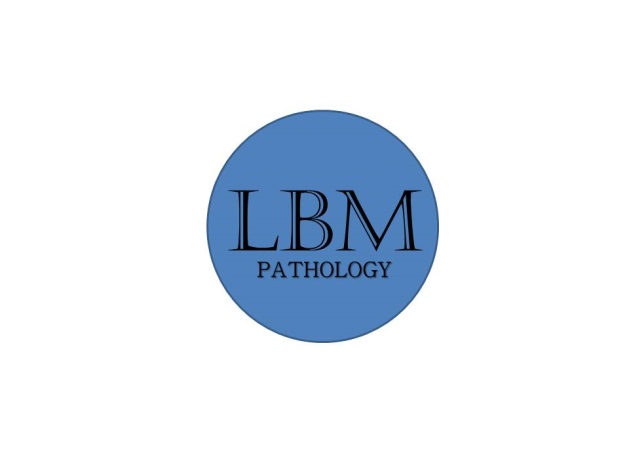 CLIENT SUPPLY ORDER FORMOrder Date:						Physician:Contact Person:						Telephone Number: GENERAL SUPPLIES						NON-GYN CYTOLOGY                          LBMPMG requisition forms					CytoLyt for non-gyn cytologySupply order forms						(Non-gynThinPrep)Frozen section scheduling forms					Spatulas with removable handlesSpecimen bags (regular size)					for nipple discharge										Carbowax tubes for FISHSURGICAL PATHOLOGY (BIOPSIES)						(UroVysion)Biopsy bottles, 10% formalin (general use):						Cytology bottles with 95% alcoholSmall prefilled bottles (20 ml)					(For slides)Medium prefilled bottles (60 ml)					Box of slidesLarge prefilled bottles (120 ml)Plastic Surgery:						GYN CYTOLOGYLarge empty container (32 oz)			     ________	ThinPrep Pap Test PreservCyt SolutionVery large empty container (86 oz)								     ________	Aptima urine male (yellow) collection tube								     ________	Aptima vaginal (orange) collection tubeBiopsy bottles zinc formalin (prostate):Small (20 ml) (fits prostate biopsy boxes)		     ________	Aptima endocervical (white) collection tubeMedium (60 ml)						            Aptima urethral male (white) collection tubeProstate biopsy box (6 + 2 holes)Please fax completed order form to Long Beach Memorial Pathology Medical Group (LBMPMG).Fax number: (562) 989-5860If you have any questions, please call LBMPMG client services at (562) 989-5858 .  You may copy this form to use again.